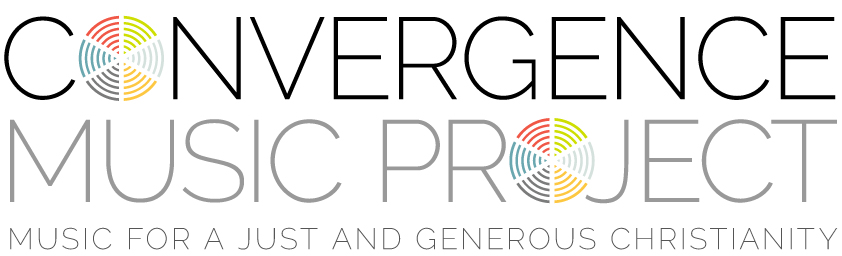 Something Beautiful For God     By Bryan Sirchio, Copyright 1996, All Rights Reserved.  Know this one thing above all elseWe are loved, loved by GodLet this be how we see ourselvesAs people loved, loved by GodAnd once we know the love of ChristFeel God’s healing in our livesLoving service is how we give our love back to GodToday let us do something beautiful for GodDo something small, but do it with great loveDo what we can, where we are, with what we’ve gotToday let us do something beautiful for GodEveryone who we meet todayIs God’s child, God’s own childMay our lives help them hear God sayYou are my child, God’s own childA smile can radiate God’s loveLet them see the Christ in usLet our lives be the cheerfulness of God in this worldChorusJesus will visit us todayIn disguise, in disguisePoor and weak, Christ will come our wayJesus Christ, in disguiseThe lonely, poor, the victimizedLove for them is love for ChristLove is water to quench the thirst of Christ on the crossChorus